ТМ «Стрекоза»ИП Токарев Р.В.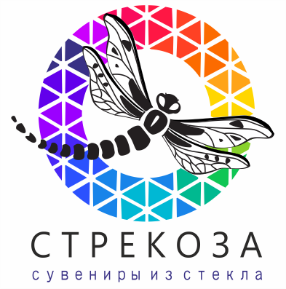 г. Пермь, ул. Дружбы, д.34аe-mail: strekoza_prm@bk.ruhttps://vk.com/strekoza_prm+7-919-70-79-450, +7-912-98-07-147
__________________________________________________________________________________Прайс*при заказе от 10 000 руб.НаименованиеОпт*, руб.Магниты100Броши100Панно 12*12 см250Сувениры на цепочках250Сувениры на подвесе (Новый год, Пасха)170Часы2000Салфетница/визитница500ТарелкиОт 200 Ключница1000Бижутерия:кольцосерьгиподвеска150200200